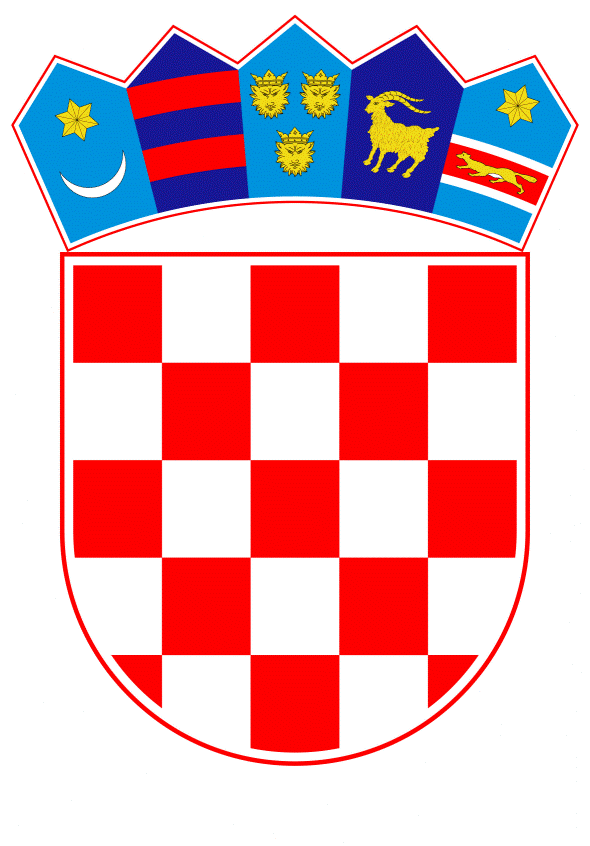 VLADA REPUBLIKE HRVATSKEZagreb, 7. srpnja 2022.______________________________________________________________________________________________________________________________________________________________________________________________________________________________PRIJEDLOG	Na temelju članka 31. stavka 3. Zakona o Vladi Republike Hrvatske („Narodne novine“, broj 150/11, 119/14, 93/16 i 116/18), Vlada Republike Hrvatske je na sjednici održanoj ______________2022. godine donijelaZAKLJUČAK              Prihvaća se Nacrt memoranduma o suglasnosti za Globalni informacijski sustav o bioraznolikosti, u tekstu koji je Vladi Republike Hrvatske dostavilo Ministarstvo gospodarstva i održivog razvoja, aktom KLASE: 018-04/21-01/01, URBROJA: 517-12-1-1-1-22-7, od  13. svibnja 2022. godine.            Ovlašćuje se ministar gospodarstva i održivog razvoja izv. prof. dr. sc. Davor Filipović da u ime Vlade Republike Hrvatske, potpiše Memorandum o suglasnosti za Globalni informacijski sustav o bioraznolikosti.            Zadužuje se Ministarstvo gospodarstva i održivog razvoja za koordinaciju provedbe Memoranduma o suglasnosti iz točke 1. ovog Zaključka.Klasa:Urbroj:Zagreb,           OBRAZLOŽENJEGlobalni informacijski sustav o bioraznolikosti (Global Biodiversity Information Facility; dalje GBIF) - međunarodna je mreža i istraživačka informatička infrastruktura usmjerena na pružanje pristupa podacima javnosti o svim vrstama života na Zemlji. Osnovan je na temelju preporuke Organizacije za gospodarsku suradnju i razvoj (OECD), financiran od strane država članica,  sa sjedištem u Copenhagenu, Danska.GBIF je organiziran u obliku mreže članica koja se trenutno sastoji od 105 država, ekonomija ili  međunarodnih organizacija na svjetskoj razini. Države mogu biti članice s pravom glasa koje plaćaju određenu članarinu ili pridružene članice koje nemaju pravo glasa te ne plaćaju naknadu. Visina članarine određuje se temeljem BDP-a države, a za Hrvatsku članarina bi iznosila  8 404 € za 2022. godinu, 9 244 € za 2023. i 9 964 € godišnje za period 2024.- 2027. Sredstava za plaćanje članarine za 2022. godinu osigurana su u planu nabave na poziciji K905005, konto 3294, izvor 11.Svaka država članica, neovisno o statusu potpisuje Memorandum o suglasnosti s GBIF-om, unutar kojeg se, među ostalim, obvezuje na objavu podataka o bioraznolikosti. Država članica može članstvo u mreži GBIF u svakom trenutku raskinuti.Memorandum o suglasnosti nije pravno obvezujući dokument i nema učinak kao pravni ili politički presedan. Uključivanje sudionika u mrežu GBIF-a ovisi o dobroj volji i učinkovitom doprinosu aktivnostima i djelovanju unutar GBIF-a, bilo financijski ili putem aktivnosti. Učinkoviti načini povezivanja svih podataka koji pomažu razumjeti promjenjivo stanje svijeta i bitnu ulogu koju bioraznolikost igra na svim mjerilima su preduvjet za odgovor na velike izazove s kojima se suočavamo u budućnosti - korištenja zemljišta, očuvanja prirode, klimatskih promjena, sigurnosti hrane i zdravlja. Znanstvene procjene bioraznolikosti na europskoj i globalnoj razini, uključujući procjene njenih vrućih točaka, obrazaca rasprostranjenosti svojti i sl. provode se temeljem podataka uključenih u značajne globalne informacijske sustave poput GBIF-a, što ih čini neophodnim alatima za procjenu utjecaja na prirodu, planiranje i provedbu mjera očuvanja prirode te kreiranje budućih politika u njenoj zaštiti. S obzirom na široku mrežu suradnika i količinu dostupnih podataka o bioraznolikosti, sve više međunarodnih organizacija temelji svoje izvještaje i analize stanja bioraznolikosti na podacima iz GBIF-a. Izravne koristi članstva Republike Hrvatske su:- doprinos europskoj i globalnoj bioraznolikosti i prepoznatljivost nacionalnih politika,- nacionalni informacijski sustavi dobivaju dodanu vrijednost u promidžbi prirodnih bogatstava RH,-  mogućnost različitih formalnih i neformalnih suradnji s međunarodnom zajednicom čije stručno i tehničko znanje može pomoći pri ostvarenju nacionalnih potreba i obaveza uspostave informacijskih sustava za bioraznolikost,- sudjelovanje u različitim projektima za jačanje kapaciteta države članice u okviru GBIF Capacity Enhancement Support Programme (izravno dobivanje financijske potpore iz programa je moguće samo za države s pravom glasanja, dok pridružene članice mogu biti partneri),- razvoj regionalnih suradnji i strategija razvoja informacijskih sustava za bioraznolikost, te dostupnost informatičkih sustava i alata otvorenog koda za razvoj nacionalnih informacijskih sustava.Predlagatelj:Ministarstvo gospodarstva i održivog razvojaPredmet:Prijedlog zaključka o prihvaćanju Nacrta memoranduma o suglasnosti za Globalni informacijski sustav o bioraznolikosti (GBIF)PREDSJEDNIKmr. sc. Andrej Plenković